To submit an application for the Green Library Award, send this completed form together with a detailed presentation (e.g. essay, video, poster, article, set of slides):Applications must be written in one of seven IFLA languagesApplications in languages other than English must have an English translation (required)Film and video materials in languages other than English must have English subtitles.Applications should be max. 10 MB in size, unless a video is also published on YouTube.Please send your submission electronically only, either as an email attachment, or a link via Dropbox, WeTransfer etc., no later than 28 February 2024 to:
Petra Hauke, ENSULIB SC Member, Email: petra.hauke@hu-berlin.de
and Priscilla Pun, ENSULIB Secretary, Email: nipun@um.edu.mo4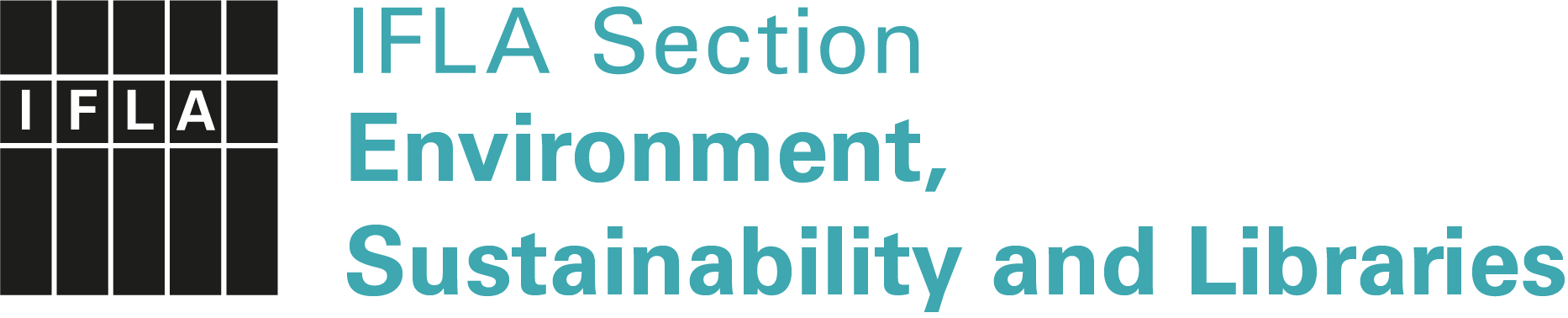 44IFLA Green Library Award 2024Application FormIFLA Green Library Award 2024Application FormIFLA Green Library Award 2024Application Form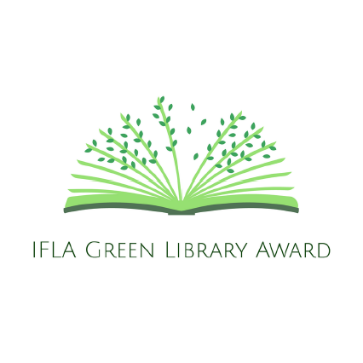 Meaningful submission titleMeaningful submission titleSubmission typeSubmission type(  ) essay / (  ) video / (  ) poster / (  ) article / (  ) set of slides / (  ) other: ______________________________________Concerning (  ) an entire Green Library/Grand Scale Project 
                     (  ) a Green Library Project(  ) essay / (  ) video / (  ) poster / (  ) article / (  ) set of slides / (  ) other: ______________________________________Concerning (  ) an entire Green Library/Grand Scale Project 
                     (  ) a Green Library Project(  ) essay / (  ) video / (  ) poster / (  ) article / (  ) set of slides / (  ) other: ______________________________________Concerning (  ) an entire Green Library/Grand Scale Project 
                     (  ) a Green Library ProjectSubmission languageSubmission language(  ) English / (  ) Arabic* / (  ) Chinese* / (  ) German* / 
(  ) French* / (  ) Russian* / (  ) Spanish*
*English translation required (  ) English / (  ) Arabic* / (  ) Chinese* / (  ) German* / 
(  ) French* / (  ) Russian* / (  ) Spanish*
*English translation required (  ) English / (  ) Arabic* / (  ) Chinese* / (  ) German* / 
(  ) French* / (  ) Russian* / (  ) Spanish*
*English translation required Type of libraryType of library(  ) Public / (  ) School / (  ) Academic / (  ) other: …………………(  ) Public / (  ) School / (  ) Academic / (  ) other: …………………(  ) Public / (  ) School / (  ) Academic / (  ) other: …………………Which SDGs are addressed? (Provide numbers)Which SDGs are addressed? (Provide numbers)Surname(s), First name(s)Surname(s), First name(s)Name of the libraryName of the libraryPostal address Postal address EmailEmailWebsiteWebsiteAbstract (up to 300 words, in English):
Note: if the submission is written in any other language than English, the abstract should include all relevant information.Abstract (up to 300 words, in English):
Note: if the submission is written in any other language than English, the abstract should include all relevant information.Abstract (up to 300 words, in English):
Note: if the submission is written in any other language than English, the abstract should include all relevant information.Abstract (up to 300 words, in English):
Note: if the submission is written in any other language than English, the abstract should include all relevant information.Abstract (up to 300 words, in English):
Note: if the submission is written in any other language than English, the abstract should include all relevant information.